                                                            Профориентация учащихся 9-11 кл.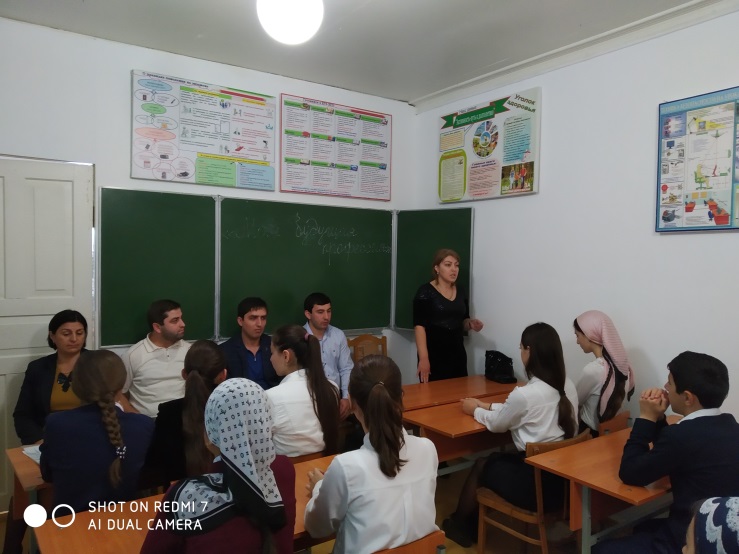 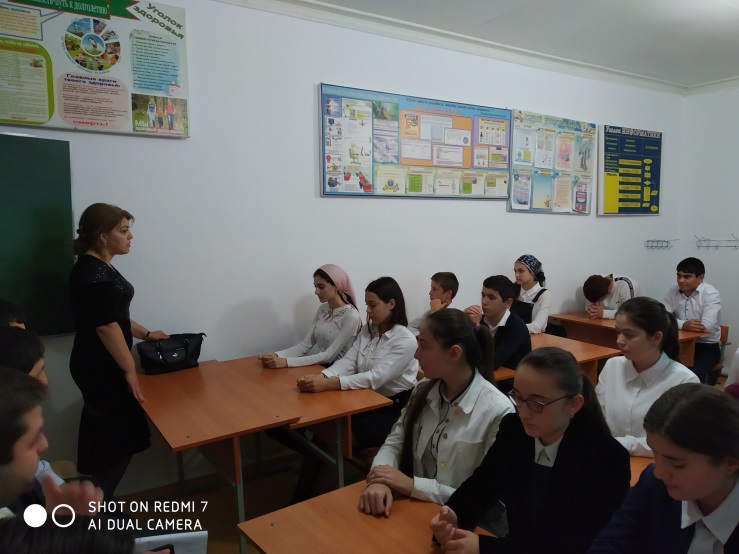 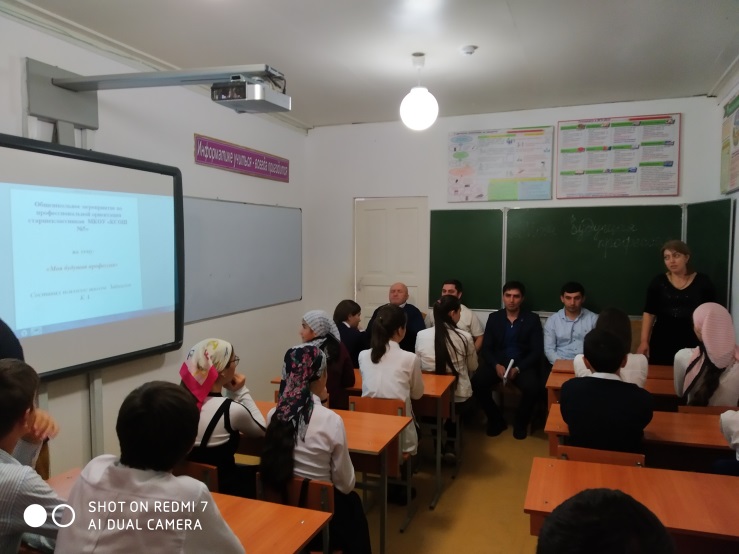 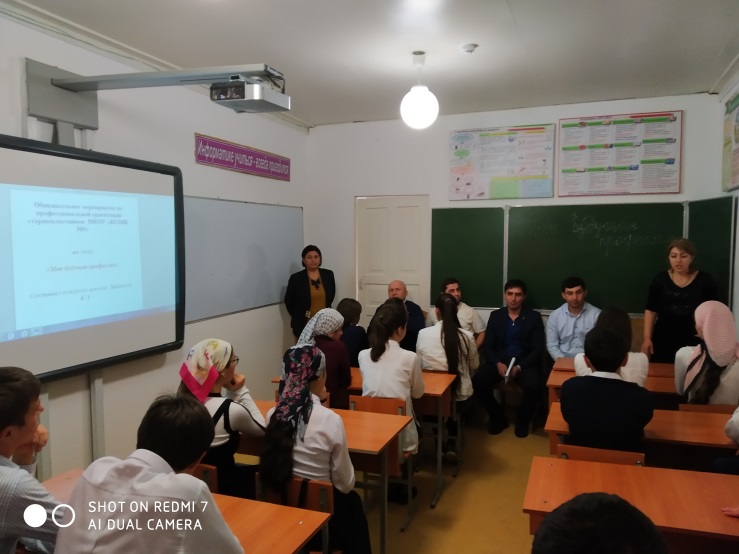 